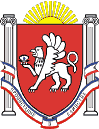 Администрация Новоандреевского сельского поселения Симферопольского района Республики КрымРАПОРЯЖЕНИЕ«04» мая 2016г.								    № 06-о/дО переносе места проведения публичных слушаний по вопросу присвоения МБОУ «Новоандреевская школа» имени кавалера ордена Славы I-III степениВасилия Алексеевича Осипова В связи со значительным количеством зарегистрированных в качестве участников публичных слушаний по вопросу присвоения МБОУ «Новоандреевская школа» имени кавалера ордена Славы I-III степени Василия Алексеевича Осипова, учитывая решение комиссии по проведению общественных слушаний на основании ст. 28 Федерального закона от 06.10.2003 № 131-ФЗ «Об общих принципах организации местного самоуправления в Российской Федерации», руководствуясь статьей 19 Устава муниципального образования Новоандреевское сельское поселение Симферопольского района Республики Крым , решением 15 сессия  01 созыва Новоандреевского сельского совета №  83/15 от 27.04.2015г. «Об утверждении Положения об  организации и проведении публичных слушаний в муниципальном образовании Новоандреевское сельское поселение Симферопольского района Республики Крым, Перенести место проведения публичных слушаний в актовый зал Новоандреевского сельского Дома культуры, расположенного по адресу: Республика Крым, Симферопольский район, с. Новоандреевка, ул. Победы, 43-аКомиссии по проведению публичных слушаний обеспечить информирование  явившихся на публичные слушания о переносе места проведения публичных слушаний.Ответственность за исполнение распоряжения возложить на заместителя главы администрации Носовского М.Л.Обнародовать настоящее распоряжение путем размещения его на    информационном стенде администрации Новоандреевского сельского поселения (первый этаж здания администрации Новоандреевского сельского поселения, расположенного по адресу: Симферопольский р-н., с. Новоандреевка, ул. Победы 36), а также разместить его на официальном сайте Новоандреевского сельского поселения (http://novoandreevka.ru/ , а также на сайте новоандреевка.рф)Председатель Новоандреевского сельского совета				          Глава администрации Новоандреевского сельского поселения		     В.Ю. Вайсбейн